Instituto de Educação Infantil e JuvenilInverno, 2020. Londrina, 24 de Agosto.Nome: ____________________________________ Turma: 5º ano.Área do conhecimento: Educação Física | Professor: LeandroEducação Física – Hip HopBom dia! Vamos aprender Hip Hop Dance: Beginner Combination #2! Repita o vídeo no mínimo duas vezes.https://www.youtube.com/watch?v=MYg-coWPUuQ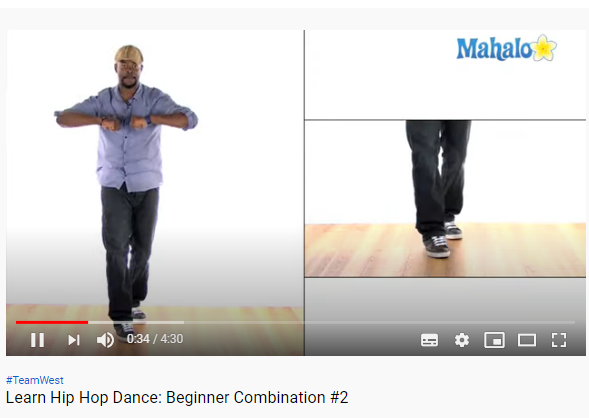 Desafio: Se você gostou e fez o primeiro desafio, continue! Se ficou envergonhado(a) arrisque-se! Encaminhe essa segunda parte dos passos de hip hop para a professora. 